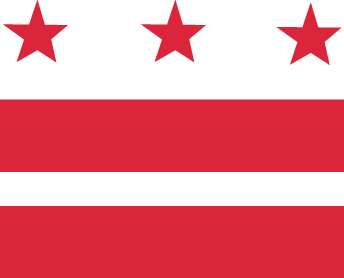 D.C. MEDICAL CARE ADVISORY COMMITTEEWednesday, April 26, 2017, 5:30-7:30 pm District of Columbia Department of Health Care Finance (DHCF)441 4th Street, NW, 10th Floor North, Conference Room #1028, Washington, DC 20001Call-in: 1-877-709-6519, code 1819767 AGENDAApproval of minutesSenior Deputy Director/Medicaid Director Report DHCF Budget Briefing  Subcommittee reports AccessEnrollment and EligibilityHealth Care Re-DesignLong Term Services and SupportsNew BusinessHealth IT opportunities and outreach Opportunity for Public CommentAnnouncementsAdjourn